The Faculty of Arts, UMCSThe Faculty of Arts, UMCSThe Faculty of Arts, UMCSThe Faculty of Arts, UMCSThe Faculty of Arts, UMCSThe Faculty of Arts, UMCSThe Faculty of Arts, UMCSThe Faculty of Arts, UMCSThe Faculty of Arts, UMCS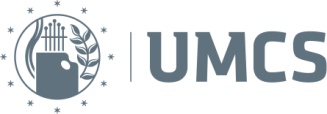 ASSESSMENTS AND EXAMS IN SUMMER SEMESTER 2019/2020ASSESSMENTS AND EXAMS IN SUMMER SEMESTER 2019/2020ASSESSMENTS AND EXAMS IN SUMMER SEMESTER 2019/2020ASSESSMENTS AND EXAMS IN SUMMER SEMESTER 2019/2020ASSESSMENTS AND EXAMS IN SUMMER SEMESTER 2019/2020ASSESSMENTS AND EXAMS IN SUMMER SEMESTER 2019/2020ASSESSMENTS AND EXAMS IN SUMMER SEMESTER 2019/2020ASSESSMENTS AND EXAMS IN SUMMER SEMESTER 2019/2020ASSESSMENTS AND EXAMS IN SUMMER SEMESTER 2019/2020ASSESSMENTS AND EXAMS IN SUMMER SEMESTER 2019/2020ASSESSMENTS AND EXAMS IN SUMMER SEMESTER 2019/2020Course: GRAPHIC ARTS, postgraduated Master DegreeCourse: GRAPHIC ARTS, postgraduated Master DegreeCourse: GRAPHIC ARTS, postgraduated Master DegreeCourse: GRAPHIC ARTS, postgraduated Master DegreeCourse: GRAPHIC ARTS, postgraduated Master DegreeCourse: GRAPHIC ARTS, postgraduated Master DegreeCourse: GRAPHIC ARTS, postgraduated Master DegreeCourse: GRAPHIC ARTS, postgraduated Master DegreeCourse: GRAPHIC ARTS, postgraduated Master DegreeCourse: GRAPHIC ARTS, postgraduated Master DegreeCourse: GRAPHIC ARTS, postgraduated Master DegreeYear: IYear: IAssessments are given in online way according to The Ordinance of the Rector no. 34/2020. For online assessments there are two platforms: the Teams application used under a university license or the university’s Virtual Campus platform. The examination session starts on 22.06.2020 (if classes are finished in old Academic Calendar) and lasts until 31.07.2020. Assessments are given in online way according to The Ordinance of the Rector no. 34/2020. For online assessments there are two platforms: the Teams application used under a university license or the university’s Virtual Campus platform. The examination session starts on 22.06.2020 (if classes are finished in old Academic Calendar) and lasts until 31.07.2020. Assessments are given in online way according to The Ordinance of the Rector no. 34/2020. For online assessments there are two platforms: the Teams application used under a university license or the university’s Virtual Campus platform. The examination session starts on 22.06.2020 (if classes are finished in old Academic Calendar) and lasts until 31.07.2020. Assessments are given in online way according to The Ordinance of the Rector no. 34/2020. For online assessments there are two platforms: the Teams application used under a university license or the university’s Virtual Campus platform. The examination session starts on 22.06.2020 (if classes are finished in old Academic Calendar) and lasts until 31.07.2020. Assessments are given in online way according to The Ordinance of the Rector no. 34/2020. For online assessments there are two platforms: the Teams application used under a university license or the university’s Virtual Campus platform. The examination session starts on 22.06.2020 (if classes are finished in old Academic Calendar) and lasts until 31.07.2020. Assessments are given in online way according to The Ordinance of the Rector no. 34/2020. For online assessments there are two platforms: the Teams application used under a university license or the university’s Virtual Campus platform. The examination session starts on 22.06.2020 (if classes are finished in old Academic Calendar) and lasts until 31.07.2020. Assessments are given in online way according to The Ordinance of the Rector no. 34/2020. For online assessments there are two platforms: the Teams application used under a university license or the university’s Virtual Campus platform. The examination session starts on 22.06.2020 (if classes are finished in old Academic Calendar) and lasts until 31.07.2020. Assessments are given in online way according to The Ordinance of the Rector no. 34/2020. For online assessments there are two platforms: the Teams application used under a university license or the university’s Virtual Campus platform. The examination session starts on 22.06.2020 (if classes are finished in old Academic Calendar) and lasts until 31.07.2020. Assessments are given in online way according to The Ordinance of the Rector no. 34/2020. For online assessments there are two platforms: the Teams application used under a university license or the university’s Virtual Campus platform. The examination session starts on 22.06.2020 (if classes are finished in old Academic Calendar) and lasts until 31.07.2020. Assessments are given in online way according to The Ordinance of the Rector no. 34/2020. For online assessments there are two platforms: the Teams application used under a university license or the university’s Virtual Campus platform. The examination session starts on 22.06.2020 (if classes are finished in old Academic Calendar) and lasts until 31.07.2020. Assessments are given in online way according to The Ordinance of the Rector no. 34/2020. For online assessments there are two platforms: the Teams application used under a university license or the university’s Virtual Campus platform. The examination session starts on 22.06.2020 (if classes are finished in old Academic Calendar) and lasts until 31.07.2020. CodeCodeCourse unitCourse unitSpecialty LecturerDAYHoursForm of assessmentWay of assessment   Teams  Wirtualny kampusWay of assessment   Teams  Wirtualny kampusAdditional informationAdditional informationA-2G01-I/2-19A-2G01-I/2-19Contemporary Art Analysis  Contemporary Art Analysis  allDr Piotr Majewski22.06.202010.00-12.00EXAMTeamsTeamsOral exam around an essay,individual contact, another studentevery 15 minutes.Oral exam around an essay,individual contact, another studentevery 15 minutes.A-2G04-I/2-19A-2G04-I/2-19TranslatoriumTranslatoriumallMgr Izabella Niewiadoma17.06.20208.00-9.30ASSESSMENTA-2G10-I/2-19A-2G10-I/2-19Digital Picture EditingDigital Picture EditingallMgr Karol PomykałaASSESSMENTA-2G11-I/2-19A-2G11-I/2-19IllustrationIllustrationallMgr Michał Ćwiek23.06.202010:00-11:00ASSESSMENTTeamsTeamsZaliczenie grupowe – przegląd pracZaliczenie grupowe – przegląd pracA-2G12-I/2-19A-2G12-I/2-19UI/UX DesignUI/UX DesignallDr Sebastian SmitASSESSMENTA-2G13-I/2-19A-2G13-I/2-19MultimediaMultimediaallMgr Piotr TomaszewskiASSESSMENTA-2G15p-I/2-19A-2G15p-I/2-19Graphic DesignGraphic DesignGraphic DesignMgr Michał Ćwiek23.06.202011:00-12:00ASSESSMENTTeamsTeamsZaliczenie grupowe – przegląd pracZaliczenie grupowe – przegląd pracA-2G16p-I/2-19A-2G16p-I/2-19Publishing StudioPublishing StudioGraphic DesignProf. Artur Popek02.07.202010.30-12.00ASSESSMENTTeamsTeamsZaliczenie indywidualne –oddzielne przeglądy pracZaliczenie indywidualne –oddzielne przeglądy pracA-2G18p-I/2-19A-2G18p-I/2-19Printmaking - LinocutPrintmaking - LinocutGraphic DesignMgr Karol PomykałaASSESSMENT